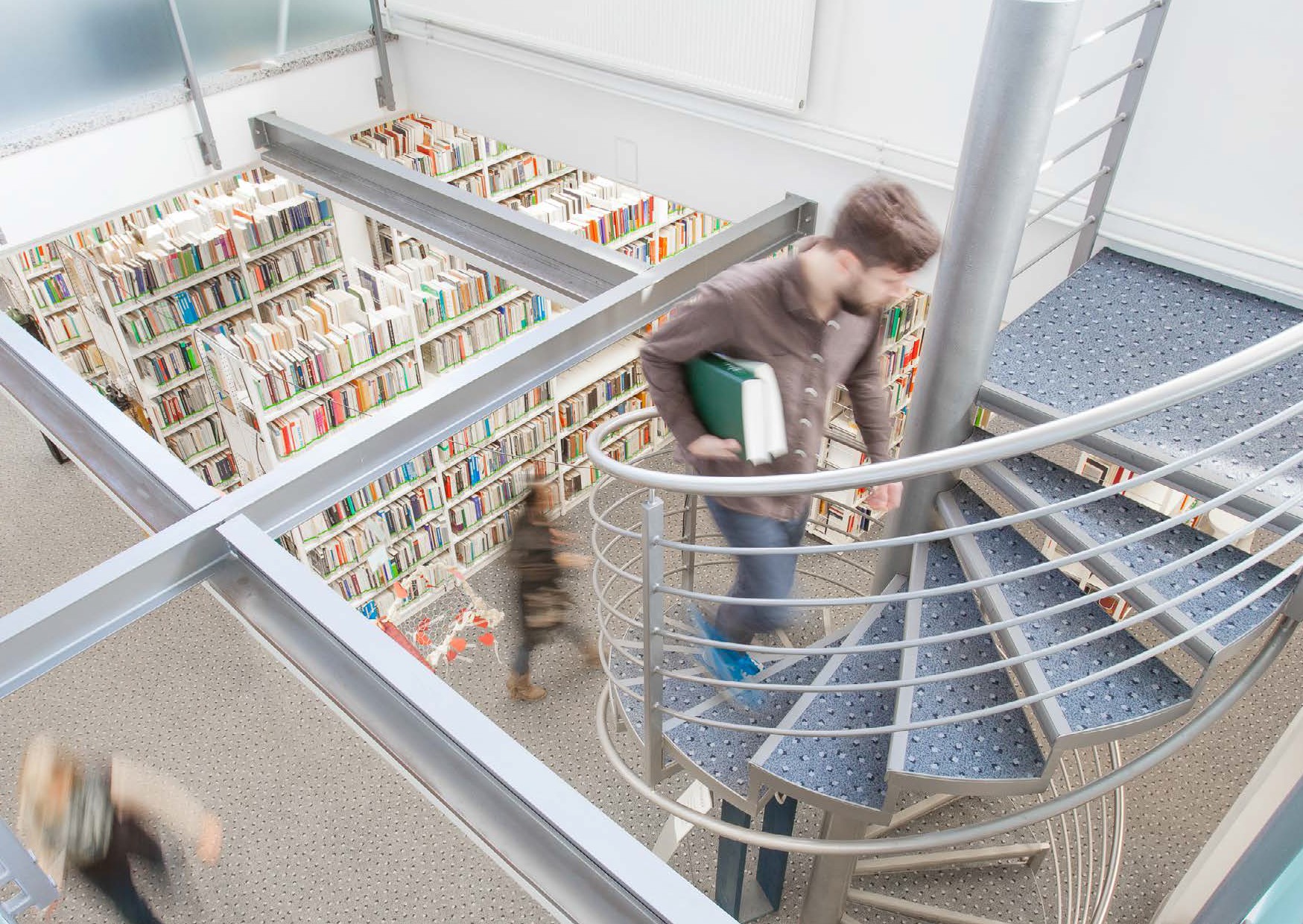 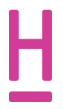 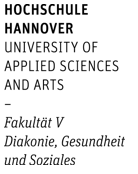 Social Work: International ProgramSummer Term 2024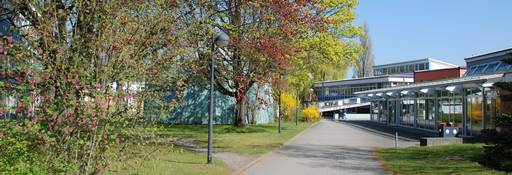 ContactHochschule HannoverFaculty V – Diaconic Studies, Health Care and Social WorkBlumhardtstraße 230625 Hannover, GermanyInternational CoordinatorAnnette PlobnerTel.: +49 511 9296-3190E-mail: annette.plobner@hs-hannover.de International Faculty OfficeN.N.NoCourseLecturerECTSSocial WorkSocial WorkSocial WorkSocial Work1.2.3. Becoming a social worker – global journeys into social workThomasi, Beatrix3,02.M 12.2 Potential of Gardening for Social Workprojectreflexion group 4  Thomasi, Beatrix3,03.M 6.6 Community and sustainability Social Work in practiceThomasi, Beatrix3,06.M7.3 Eco Activism and Social Work – new directions in Leadership and Group Work                  Thomasi, Beatrix3,07.M 10.6  Ethics of recognition in their relevance for committed community work. To become aware of the others and yourself                                         Loos, Christian3,08.M5.1 Identity: What is it and why does it matter to social work?"Von Denkowski, Cordula3,09. 10.2. BIP Suicide Prevention, 10.-16.03.2024, Excursion PortugalPlobner, Annette3,010.10.3. Group Leading  Intensive Online Friday 9-13Uhr:   5.4./12.4./19.4./26.4./3.5./17.5.2024Craig Whisker3,011.M 3.1 Linking Social Work and Sustainable Development – Theories and ConceptsMarianna Krause3,0Language and Interdisciplinary Courses12.Orientation week with an integrated intensive German courseInternational Office + Language Center313.Further language courses (German 6 ECTS/English 3 ECTS)Language Center6/314.English Communication skills and or Presentation TechniquesBen Trutz3/315.Next Material ( sustainable aspects of materials)Faculty of Media & Design316.Design Thinking  tbcFaculty of Media & Design317.Social media What`s next? tbcFaculty of Media & Design3